Annexure With IIPL, Hyderabad, IndiaTechnologies:               	Java/J2EE, Spring, Hibernate, PostgreSQL, ELK Stack, Apache Kafka , MEAN StackMongoDB (InMemory), GIT Server, Maven packaging, Splunk, AWS, JIRASynopsis:					Involved in Smart Electric Meters project for Vijai electricals client, handling prepaid 				application features design, Oracle DB design, ELK Stack configuration and design 				dashboards for reporting.Worked as Database developer in Margo (digital marketing Application) project.With Kanerika, Hyderabad, IndiaTechnologies:               	Java/J2EE, Spring, Hibernate, PostgreSQL, Citus Magento, Wordpress, Restful, MongoDB (InMemory), JSIG (CAS), GIT Server, Maven packaging, Dynatrace, Splunk, XenServer Selenium, JIRA, InformaticaSynopsis:		Traxtech is into auditing logistics, Specialized data normalization for logistics, Comprehensive freight audit, Flexible financial settlement models, Sophisticated tools for cost allocation, Actionable logistics business intelligenceHandling Audit Exception Management ModuleWith LaPTechnos & Services, Hyderabad, IndiaTechnologies:               	Java/J2EE, JSF(Prime Faces), .Net, Spring, Hibernate, ASP.Net/C#, MySQL, SQL Server, Magento, Wordpress, Restful, MongoDB (InMemory), JSIG (CAS), GIT Server, Maven packaging, Dynatrace, Splunk, XenServer Selenium, JIRA, InformaticaSynopsis:		LaPWAS – Offline work and payments audit application, very well suited to audit 				                     beneficiary staying in remote locations.			Profisol/Easylab Development and Implementation at TherDose PharmaApplication support, maintenance, enhancement, upgrades for Min2Mind (Wordpress, HTML5, CSS sites and .Net application)			Agile development with monthly release cycles Architecture / Design / Code Reviews / Delivery of ProfiSol (Pharma Production BPA Automation - GMP/ 21CFR Part11, OWASP Standards)Architecture / Design Code Reviews of EasyLab (Pharma R&D process automation for oncology drug reformulation)Delivery Management (SLA Adherence, scheduled deliveries, Team development, mentoring, appraisals and so on) Pre-Sales (Product presentations, Client interaction and so on) Process improvement, establishing communication channelsmill-all.com enhancements in wordpress			Bramakas Tomcat cluster/loadbalancer configuration with mod-clusterWith Kanerika, IIPL, Hyderabad, IndiaTechnologies:               	Java/J2EE, Spring, Hibernate, PostgreSQL, Citus Magento, Wordpress, Restful, MongoDB (InMemory), JSIG (CAS), GIT Server, Maven packaging, Dynatrace, Splunk, XenServer Selenium, JIRA, InformaticaSynopsis:		Traxtech is into auditing logistics, Specialized data normalization for logistics, Comprehensive freight audit, Flexible financial settlement models, Sophisticated tools for cost allocation, Actionable logistics business intelligenceHandling Audit Exception Management ModuleWith NISUM Technologies Pvt. Ltd., Macys-SST, Macys, Hyderabad, IndiaTechnologies:	 Java/J2EE, Spring, Hibernate, Dynatrace, Splunk, DB2, JIRA, WAS, CAS, Oracle Coherence, BDB cache, Akamai cachingSynopsis:	Macys/Bloomingdales is one of the top retail stores in US and SST provides support for online and in-store of both Macys/Bloomingdales sites. Macy’s application is complex with multi-level caching, multiple venders and every day data-loads.			Data repair tools for DB and all cache levels			Infrastructure Support			Release support			Agile development with monthly release cycles and driving towards continuous deliveryKey Result Areas:Pivotal in process implementation and established communication channelsSteered the project/process implementationWorked on the overall capacity planning and improvised the process Addressed issues pertaining to the project and presented the RCA With Whiztek Soft (India) Pvt. Ltd., India, Element115, YelloPost, Therdose, VoltaImpex, Hyderabad, IndiaTechnologies:	Java/J2EE, Struts, Hibernate, ASP.Net, .Net, C#, XML, HTML, Soap, Oracle10g, SQL Server, My SQLKey Result Areas:Managed:SAAS applications - Comments applicationPower CHP (Coal Handling Processing) monitoring product.Analysed the business requirements and provided the architecture/design of Therdose process automation(Pharma LIMS) as a consultant to Insta Intelligenceworked as Architect for Volta Online Management SystemSupervised the overall Carilion Website Development on Fatwire, eHA support and enhancements.Deployed UWA site in Liferay With Aricent, Desktop – RTBS, Comverse Bangalore, IndiaTechnologies 			Java/J2EE, XML, XSL, HTML, Soap, VB.Net, VB6.0, Oracle8Synopsis:			RTBS (Real Time Billing System) is a billing system for mobile prepaid cards. This system is developed by Comverse and Aricent IDC (India Development Center). IDC is responsible for design, development testing and maintenance of earlier releases. Desktop team handles service administration workstation module and customer care & subscriber provisioning. This product is being re-engineered with integration with Kenan’s post-paid billing system with Java/J2EE technologies and will be emerged as Comverse Converged Billing System (CCBS3.0)Key Result Areas:Steered the transfer of work to offshore (India) and managing the teamChalked out the overall roadmap for CCBS3.0 in desktop areaTCS, D&I – NUCS, Norwich Union Norwich, UKManaged a team of 21 with 2000+ end users, led Norwich Union as Work & Time Tracking system, Global Authentication System, Pine Banks, MIAFTR and other SAAS vehicle history integration.TCS, American Express, Weston, Florida, USADevelopment Lead for Service Delivery Platform (SDP) used by American Express 2000+ representatives for Customer Servicing & Cross selling to the American Express cardholders in USA and CANADA. TCS, Everlasting Life System, AIG-ETS, Lugano, Switzerland ELS is a modern life Insurance administration system designed and developed with maximum flexibility and ease of use as the main principles. It includes and advanced workflow management engine, which can be easily, defined using data. 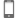 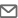 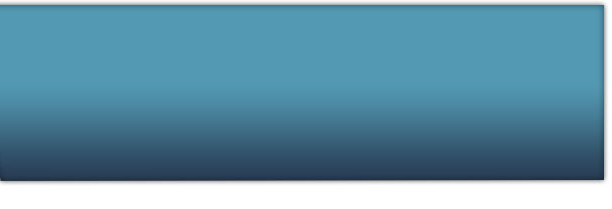  Key Skills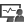  Profile Summary
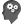 A Project/Development Management Expert with a distinction of aligning Time, Cost, People, Quality, Technology and Customer's expectations Start-up specialist, transformed the group into a high performing team delivering critical projectsHoned with an excellent development approach and completed complex projects with minimal manpower and resources Implemented Agile techniques to deliver high business value solutions as early as possible to maximise benefits realisation Directed technology planning and direction, strategy development, leadership and implementation, business and operational transformation execution, business solution delivery, and business developmentWealth of technical skills entails Java/J2EE, Jboss, Tomcat C#, JSF(Prime Faces), Hibernate, Struts, ASP.Net, VS.Net 2008, ASP, XML, Java Script, VB Script, VB 6.0, C, SQL Server 2008 Express, HTML, MQ Series 5.2, Oracle 11G, Paypal API, Liferay, Wordpress, Selenium, Asp.Net MVC4, Magento, ELK Stack, Dynatrace, Splunk, Amazon AWS, Informatica 9.6.1 and so on Worked with Cross Functional Teams to mitigate risks, balance stakeholder interests, explore cost/market drivers, achieve milestones, bring in operational excellence, support technical decision making, distinction of handling campus drives successfullyTeam-based management style coupled with the passion to drive visions into reality  Profile Summary
A Project/Development Management Expert with a distinction of aligning Time, Cost, People, Quality, Technology and Customer's expectations Start-up specialist, transformed the group into a high performing team delivering critical projectsHoned with an excellent development approach and completed complex projects with minimal manpower and resources Implemented Agile techniques to deliver high business value solutions as early as possible to maximise benefits realisation Directed technology planning and direction, strategy development, leadership and implementation, business and operational transformation execution, business solution delivery, and business developmentWealth of technical skills entails Java/J2EE, Jboss, Tomcat C#, JSF(Prime Faces), Hibernate, Struts, ASP.Net, VS.Net 2008, ASP, XML, Java Script, VB Script, VB 6.0, C, SQL Server 2008 Express, HTML, MQ Series 5.2, Oracle 11G, Paypal API, Liferay, Wordpress, Selenium, Asp.Net MVC4, Magento, ELK Stack, Dynatrace, Splunk, Amazon AWS, Informatica 9.6.1 and so on Worked with Cross Functional Teams to mitigate risks, balance stakeholder interests, explore cost/market drivers, achieve milestones, bring in operational excellence, support technical decision making, distinction of handling campus drives successfullyTeam-based management style coupled with the passion to drive visions into reality 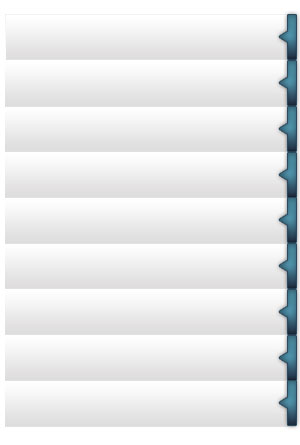  Profile Summary
A Project/Development Management Expert with a distinction of aligning Time, Cost, People, Quality, Technology and Customer's expectations Start-up specialist, transformed the group into a high performing team delivering critical projectsHoned with an excellent development approach and completed complex projects with minimal manpower and resources Implemented Agile techniques to deliver high business value solutions as early as possible to maximise benefits realisation Directed technology planning and direction, strategy development, leadership and implementation, business and operational transformation execution, business solution delivery, and business developmentWealth of technical skills entails Java/J2EE, Jboss, Tomcat C#, JSF(Prime Faces), Hibernate, Struts, ASP.Net, VS.Net 2008, ASP, XML, Java Script, VB Script, VB 6.0, C, SQL Server 2008 Express, HTML, MQ Series 5.2, Oracle 11G, Paypal API, Liferay, Wordpress, Selenium, Asp.Net MVC4, Magento, ELK Stack, Dynatrace, Splunk, Amazon AWS, Informatica 9.6.1 and so on Worked with Cross Functional Teams to mitigate risks, balance stakeholder interests, explore cost/market drivers, achieve milestones, bring in operational excellence, support technical decision making, distinction of handling campus drives successfullyTeam-based management style coupled with the passion to drive visions into reality  Profile Summary
A Project/Development Management Expert with a distinction of aligning Time, Cost, People, Quality, Technology and Customer's expectations Start-up specialist, transformed the group into a high performing team delivering critical projectsHoned with an excellent development approach and completed complex projects with minimal manpower and resources Implemented Agile techniques to deliver high business value solutions as early as possible to maximise benefits realisation Directed technology planning and direction, strategy development, leadership and implementation, business and operational transformation execution, business solution delivery, and business developmentWealth of technical skills entails Java/J2EE, Jboss, Tomcat C#, JSF(Prime Faces), Hibernate, Struts, ASP.Net, VS.Net 2008, ASP, XML, Java Script, VB Script, VB 6.0, C, SQL Server 2008 Express, HTML, MQ Series 5.2, Oracle 11G, Paypal API, Liferay, Wordpress, Selenium, Asp.Net MVC4, Magento, ELK Stack, Dynatrace, Splunk, Amazon AWS, Informatica 9.6.1 and so on Worked with Cross Functional Teams to mitigate risks, balance stakeholder interests, explore cost/market drivers, achieve milestones, bring in operational excellence, support technical decision making, distinction of handling campus drives successfullyTeam-based management style coupled with the passion to drive visions into reality CAREER SUMMARY:CAREER SUMMARY:Key Result Areas:Bridging the gap between Architecture and Delivery to ensure value-driven product development of high quality solutions employing Agile development techniques Developing and leading the Technical Design Steering Group consisting of all technical leads in developing and promoting standards, patterns and practices to support the adoption of a Service Oriented Architecture Rolling out Agile methods that delivered significant efficiency improvements and business benefit Initiating and implementing the streamlining of the project approval and initiation process Setting strategic direction for future software development (tools, languages, processes, and so on) Interacting with the client’s Business and IT teams to gather, define, clarify and refine requirements; guided the architecture and design of applications Leading the large-scale business application architecture and design efforts; developed and maintained application architectures for various business functional areas; resolved integration and interface issues between various applications or systems with focus on optimizing application performance and scalability Coordinating with various matrix teams, driving the meetings for constructive discussion towards solution achievement Aligning architecture to business strategy in order to deliver structured, efficient, sustainable and adaptable IT solutions in line with the business need Highlights:Chalked out the procedures / process, technical architecture for NUCS Aviva, SST Macy’s Utilized the Agile methodology in Aricent, Comverse Project and successfully completed complex projects within defined time and budgets Steered the demand management activities and received appreciation from the SDP Architect in Amex Technologies for re-engineering of credit card customer servicing applicationFacilitated the TCS offshore team ramp-up, transition, KA from existing team at client site in AVIVA and overcame project transition challenges in an effective manner Overall delivery quality significantly improved by the end of the engagement; the release of the new functionality was 30% faster than before Solution Architect for execution of J2EE, .Net projects and long-term reliability of the platform in a complex, globally distributed enterprise environment  Education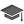 B.Tech. (Mechanical) from S.V. University in 1995Trainings 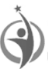 Training Program Bangalore Tata Consultancy Services in 1997Oracle 7.1 / Power Builder 4.0 Chennai Software Solution Integrated Ltd. In 1995 -1996Project Specific Training on:Objective-C/OpenStep Java(JDK 1.2.2) VB.Net ASP.Net - C# Fatwire CMS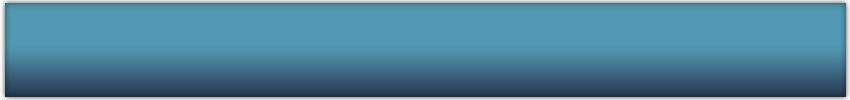 Key Result Areas:Bridging the gap between Architecture and Delivery to ensure value-driven product development of high quality solutions employing Agile development techniques Developing and leading the Technical Design Steering Group consisting of all technical leads in developing and promoting standards, patterns and practices to support the adoption of a Service Oriented Architecture Rolling out Agile methods that delivered significant efficiency improvements and business benefit Initiating and implementing the streamlining of the project approval and initiation process Setting strategic direction for future software development (tools, languages, processes, and so on) Interacting with the client’s Business and IT teams to gather, define, clarify and refine requirements; guided the architecture and design of applications Leading the large-scale business application architecture and design efforts; developed and maintained application architectures for various business functional areas; resolved integration and interface issues between various applications or systems with focus on optimizing application performance and scalability Coordinating with various matrix teams, driving the meetings for constructive discussion towards solution achievement Aligning architecture to business strategy in order to deliver structured, efficient, sustainable and adaptable IT solutions in line with the business need Highlights:Chalked out the procedures / process, technical architecture for NUCS Aviva, SST Macy’s Utilized the Agile methodology in Aricent, Comverse Project and successfully completed complex projects within defined time and budgets Steered the demand management activities and received appreciation from the SDP Architect in Amex Technologies for re-engineering of credit card customer servicing applicationFacilitated the TCS offshore team ramp-up, transition, KA from existing team at client site in AVIVA and overcame project transition challenges in an effective manner Overall delivery quality significantly improved by the end of the engagement; the release of the new functionality was 30% faster than before Solution Architect for execution of J2EE, .Net projects and long-term reliability of the platform in a complex, globally distributed enterprise environment  EducationB.Tech. (Mechanical) from S.V. University in 1995Trainings Training Program Bangalore Tata Consultancy Services in 1997Oracle 7.1 / Power Builder 4.0 Chennai Software Solution Integrated Ltd. In 1995 -1996Project Specific Training on:Objective-C/OpenStep Java(JDK 1.2.2) VB.Net ASP.Net - C# Fatwire CMSKey Result Areas:Bridging the gap between Architecture and Delivery to ensure value-driven product development of high quality solutions employing Agile development techniques Developing and leading the Technical Design Steering Group consisting of all technical leads in developing and promoting standards, patterns and practices to support the adoption of a Service Oriented Architecture Rolling out Agile methods that delivered significant efficiency improvements and business benefit Initiating and implementing the streamlining of the project approval and initiation process Setting strategic direction for future software development (tools, languages, processes, and so on) Interacting with the client’s Business and IT teams to gather, define, clarify and refine requirements; guided the architecture and design of applications Leading the large-scale business application architecture and design efforts; developed and maintained application architectures for various business functional areas; resolved integration and interface issues between various applications or systems with focus on optimizing application performance and scalability Coordinating with various matrix teams, driving the meetings for constructive discussion towards solution achievement Aligning architecture to business strategy in order to deliver structured, efficient, sustainable and adaptable IT solutions in line with the business need Highlights:Chalked out the procedures / process, technical architecture for NUCS Aviva, SST Macy’s Utilized the Agile methodology in Aricent, Comverse Project and successfully completed complex projects within defined time and budgets Steered the demand management activities and received appreciation from the SDP Architect in Amex Technologies for re-engineering of credit card customer servicing applicationFacilitated the TCS offshore team ramp-up, transition, KA from existing team at client site in AVIVA and overcame project transition challenges in an effective manner Overall delivery quality significantly improved by the end of the engagement; the release of the new functionality was 30% faster than before Solution Architect for execution of J2EE, .Net projects and long-term reliability of the platform in a complex, globally distributed enterprise environment  EducationB.Tech. (Mechanical) from S.V. University in 1995Trainings Training Program Bangalore Tata Consultancy Services in 1997Oracle 7.1 / Power Builder 4.0 Chennai Software Solution Integrated Ltd. In 1995 -1996Project Specific Training on:Objective-C/OpenStep Java(JDK 1.2.2) VB.Net ASP.Net - C# Fatwire CMS